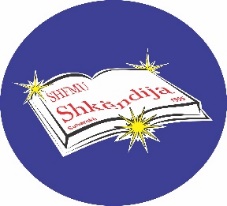 PLANI  JAVOR– 2021/22ShFMU  “SHKËNDIJA” – Suharekë Lënda: _______________________________________________ 	Shkalla: ______	 Klasa: _______     Muaji: ________________________                             Mësimdhënësi/ja:  _______________________________________       Data: _________________      Pranoi: ________________JavaOrëtNjësitë mësimorePërshkrimi i shkurtër i aspekteve të përbashkëta të javës mësimoreI1I2I3I4I5II1II2II3II4II5III1III2III3III4III5IV1IV2IV3IV4IV5V1V2V3V4V5